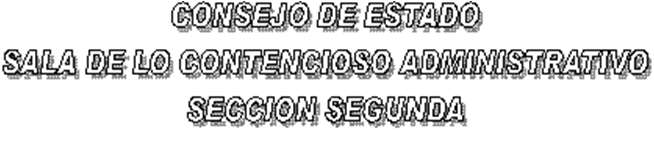 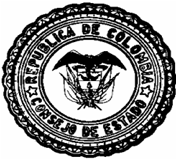 EN SESIÓN CONVOCADA PARA EL DÍA CUATRO (04) DE MAYO DE DOS  MIL  DOCE (2012) A LAS TRES DE LA TARDE (03:00 P. M.), LAS SUBSECCIÓNES “A” DE LA SECCIÓN SEGUNDA DEL CONSEJO DE ESTADO, SOMETERÁ A DISCUSIÓN LOS SIGUIENTES PROYECTOS CONSTITUCIONALES:SUBSECCIÓN  "A"DR. ALFONSO VARGAS RINCÓNFALLOSAC- 12 - 00557		ACCIÓN DE TUTELA  		 JOSÉ GABRIEL PICO CAUSIL		         (F. DE V. MAY.-17-12)AC- 12 - 00575		ACCIÓN DE TUTELA  		 NACIÓN - MINISTERIO DE TRANSPORTE - 	 (F. DE V. MAY.-17-12)		 AGENCIA NACIONAL DE INFRAESTRUCTURAAC- 12 - 00623		ACCIÓN DE TUTELA  		 CARLOS ARTURO ARBOLEDA GRANJA Y OTROS		         (F. DE V. MAY.-17-12)EL PRESENTE AVISO SE FIJA HOY, CUATRO (04) DE MAYO DE DOS  MIL  DOCE (2012),	                               EL PRESIDENTE,			GERARDO ARENAS MONSALVE	EL SECRETARIO,			WILLIAM MORENO MORENO